Pasākums “Mans ceļš uz profesiju” (25.05.2017.) notika Eiropas Sociālā fonda projekta Nr.8.3.5.0/16/I/001 “Karjeras atbalsts vispārējās un profesionālās izglītības iestādēs” ietvaros. Tika noorganizētas 7 meistardarbnīcas, kurās piedalījās 126 Madonas Valsts ģimnāzijas 7.a, 7.b, 8., 10.a, 10.b, 10.c, 12.a, 12.b skolēni un 6 skolotāji.Minēto klašu skolēni ar pavadošajiem skolotājiem devās gan uz Vestienas pagasta ” Z/S “Jāņkalni”, Cesvaines pagasta saimniecību “Vidus Ruņģi”, gan apmeklēja AS “Lazdonas piensaimnieks”, gan Jāņa Seiksta keramiķa darbnīcu, gan karameļu ražotni SIA “Madonas Karameles”, gan maizes ceptuvi SIA “Madonas patērētāju biedrības Madonas Maiznieks”.	Skolēni iepazinās ar vietējo uzņēmumu darbību un tajos strādājošo profesijām (pārtikas tehnologa, amatnieka, keramiķa, konditora, maiznieka u.c.), izvērtējot savas intereses un darba iespējas Madonā un Madonas apkārtnē.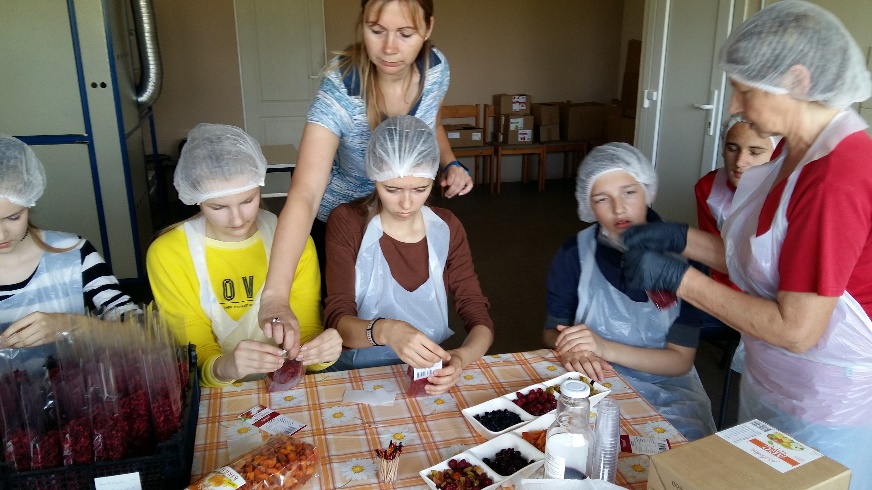 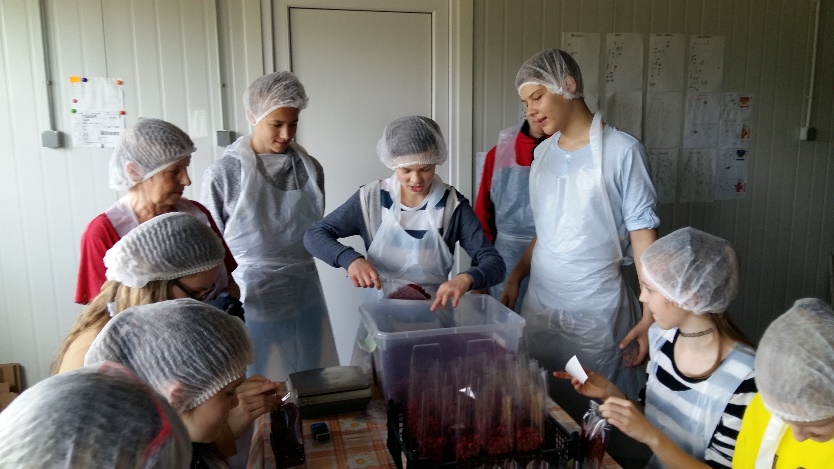 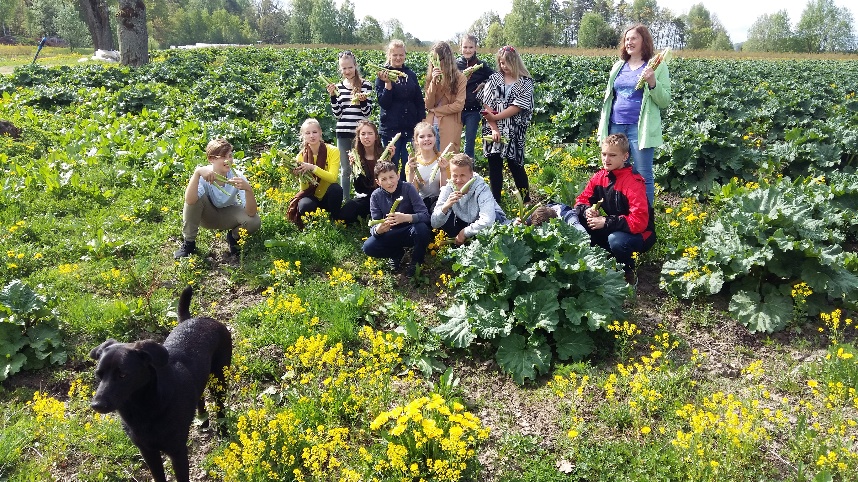 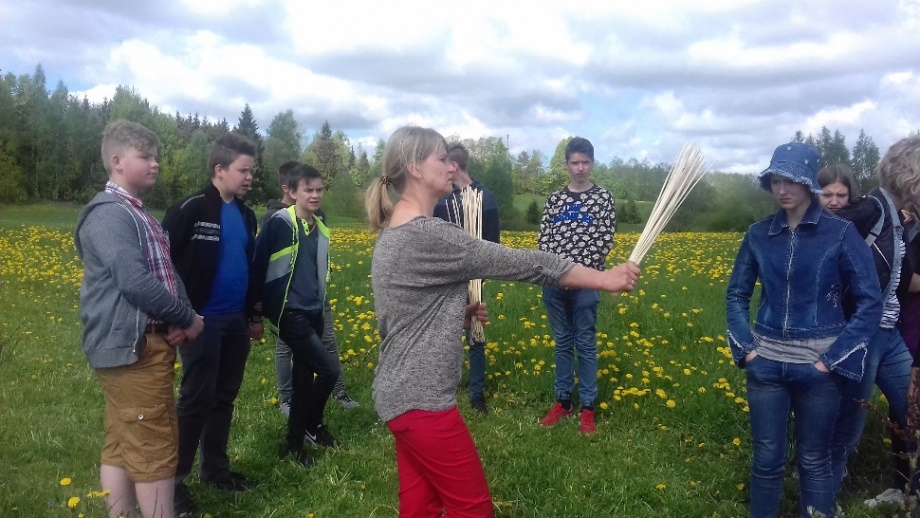 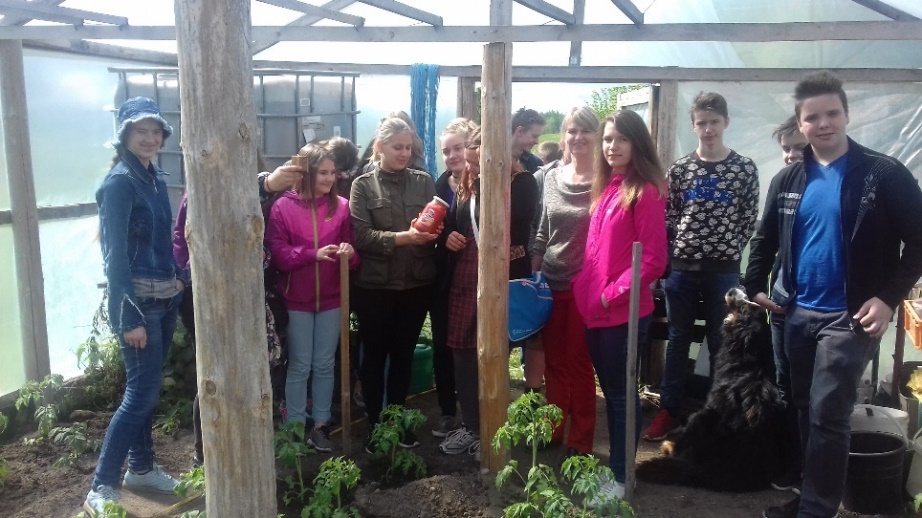 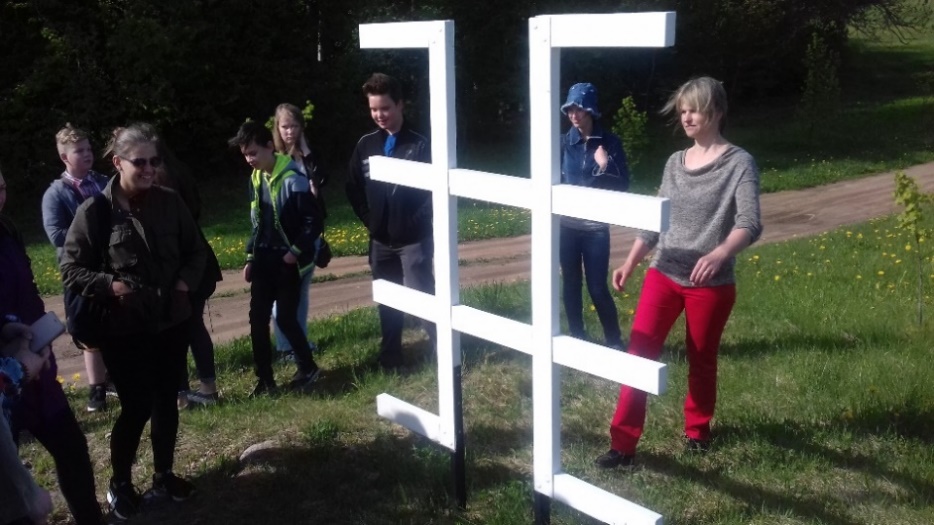 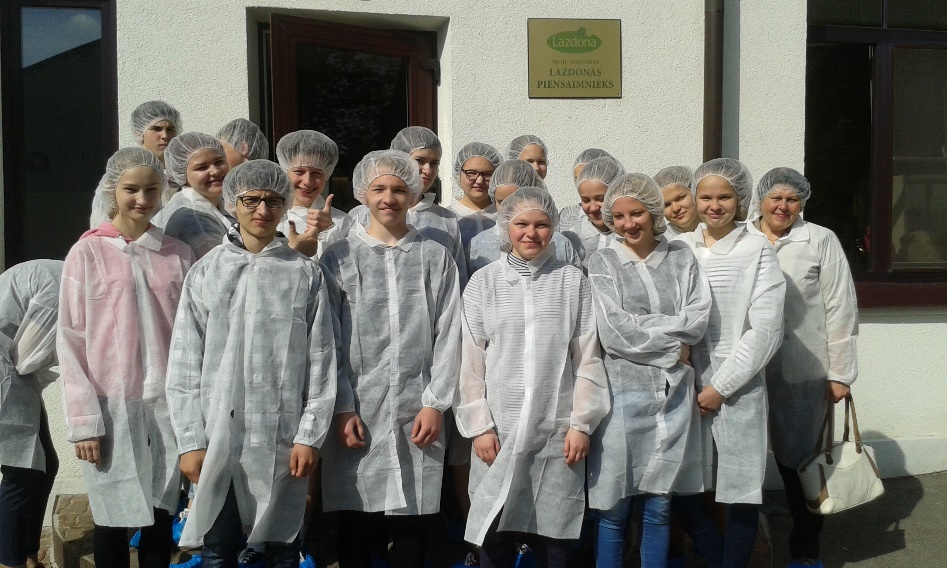 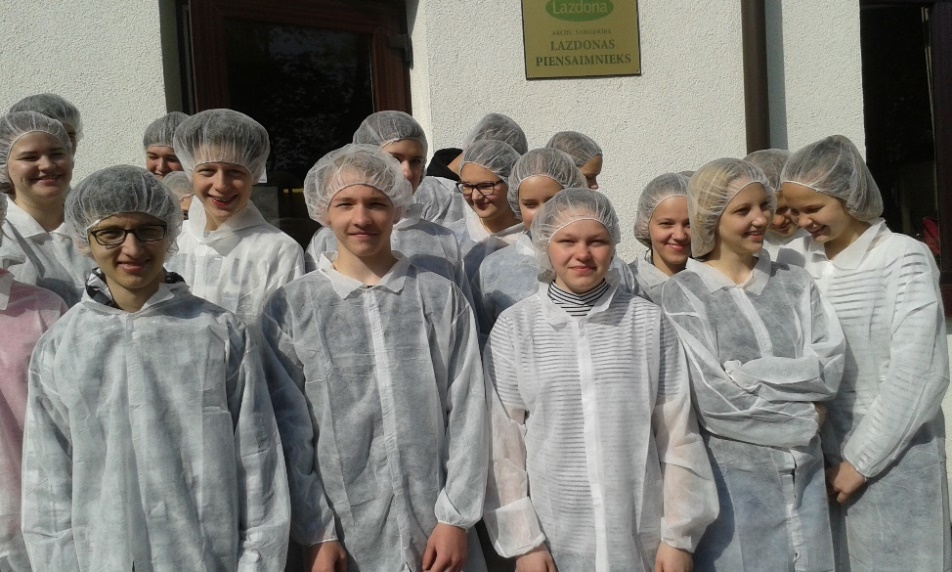 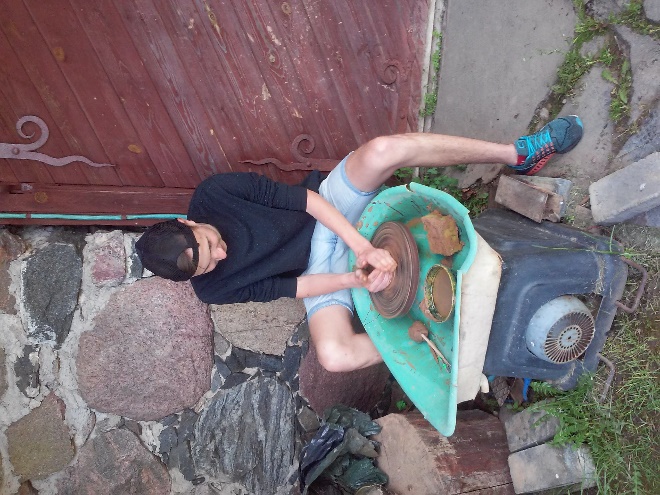 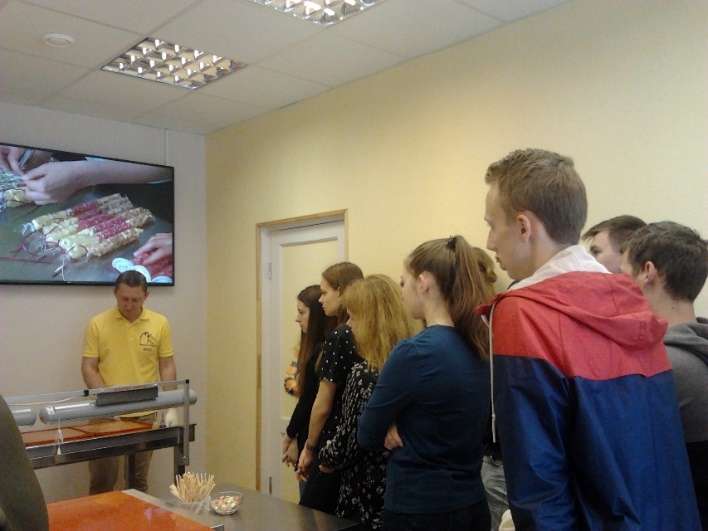 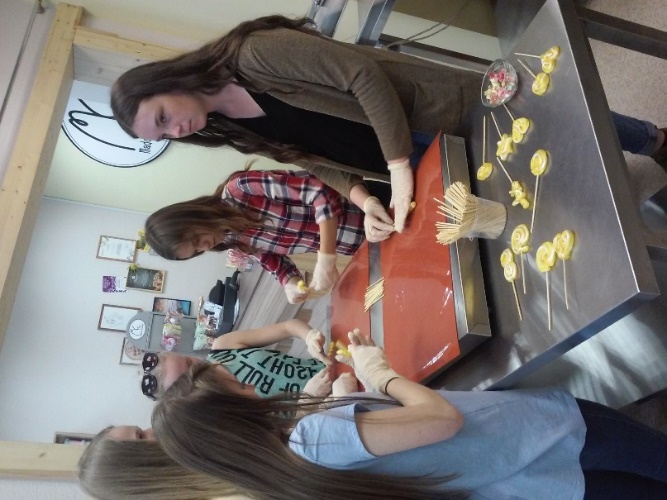 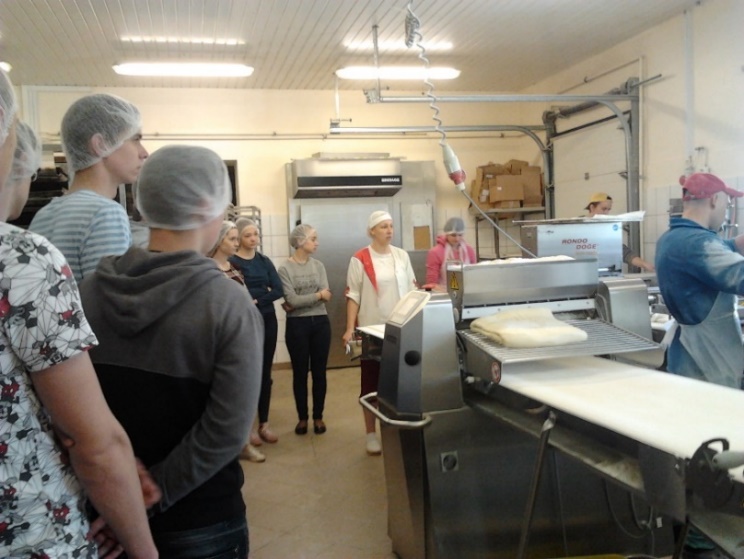 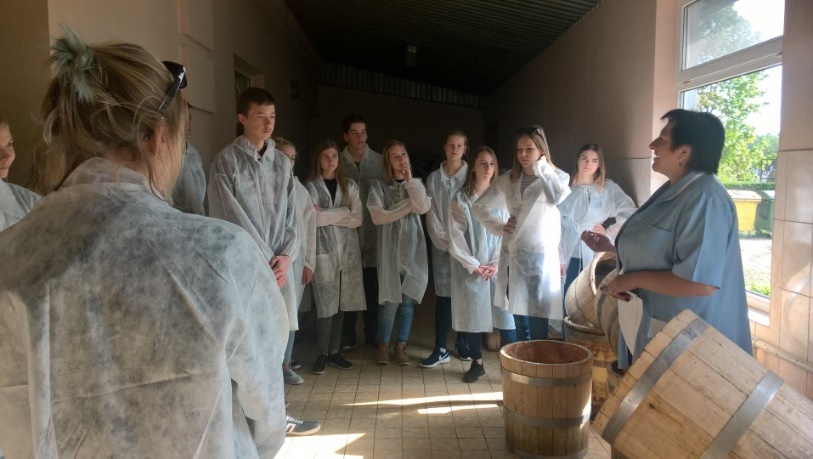 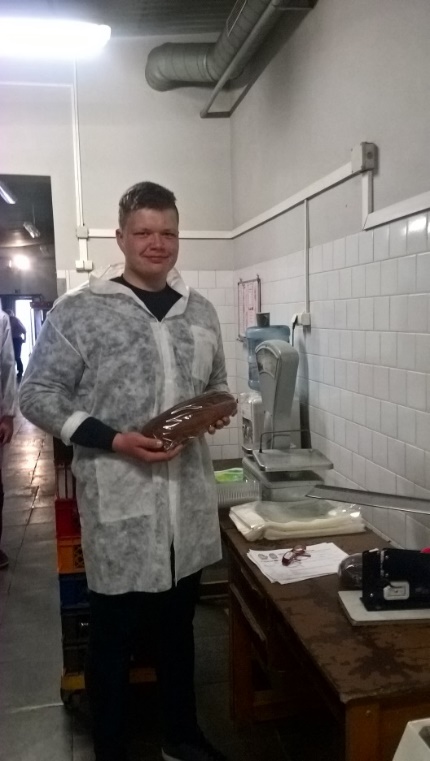 